吉林大学体育学院导师信息姓  名刁振东性  别男出生年月196503照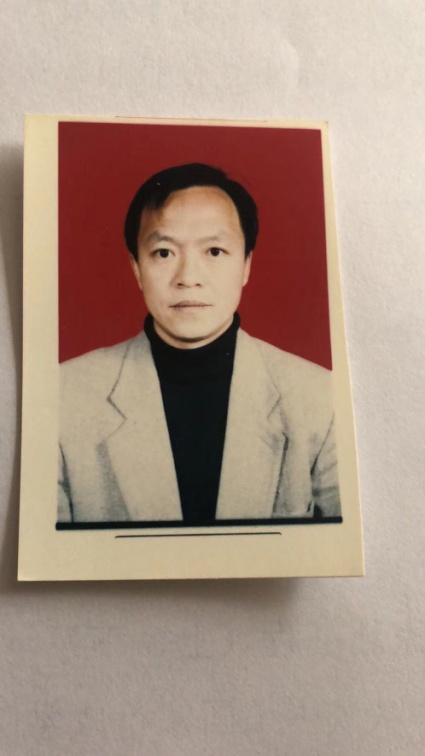 片民  族汉族政  治面  貌民建会员职   务职   称副院长教  授照片学  历研究生研究生学  位世界史博士世界史博士照片研究方向民族传统体育学、体育人文社会学民族传统体育学、体育人文社会学民族传统体育学、体育人文社会学民族传统体育学、体育人文社会学民族传统体育学、体育人文社会学民族传统体育学、体育人文社会学发表论文及课题论文：1、中国武术拳种嬗变及其影响研究           第一作者 广州体育学院学报 2020年第5期；2、普通高校推广武术段位制研究             第一作者 体育文化导刊     2008年第1期；3、民族传统体育概念界定与辨析             独立作者 沈阳体育学院学报 2009年第6期；4、普通高校“三双”武术教学模式的研究     第一作者 北京体育大学学报 2005年第12期；5、试论日本武士家训形成及其影响——以中日两国家族制度和家训的差异为视角第一作者 东北亚论坛 2008年第1期；6、中国传统武术的近代化历程——以武术与社会和国家的互动为视角                                          第一作者 体育文化导刊     2007年第10期；课题：构建新时期吉林省武术产业模式与实践     负责人 吉林省社科基金项目 2012年；日本柔道近代化研究                     负责人 吉林省教育厅项目   2018年；普通高校推广武术段位制研究             负责人 国家体育总局项目   2006年；4、中华武术的人文与新时期大学生德育教育相结合研究                                          负责人 吉林大学教改课题   2003年5、《武术课》“课程思政”示范项目           负责人 吉林大学教改课题   2020年。论文：1、中国武术拳种嬗变及其影响研究           第一作者 广州体育学院学报 2020年第5期；2、普通高校推广武术段位制研究             第一作者 体育文化导刊     2008年第1期；3、民族传统体育概念界定与辨析             独立作者 沈阳体育学院学报 2009年第6期；4、普通高校“三双”武术教学模式的研究     第一作者 北京体育大学学报 2005年第12期；5、试论日本武士家训形成及其影响——以中日两国家族制度和家训的差异为视角第一作者 东北亚论坛 2008年第1期；6、中国传统武术的近代化历程——以武术与社会和国家的互动为视角                                          第一作者 体育文化导刊     2007年第10期；课题：构建新时期吉林省武术产业模式与实践     负责人 吉林省社科基金项目 2012年；日本柔道近代化研究                     负责人 吉林省教育厅项目   2018年；普通高校推广武术段位制研究             负责人 国家体育总局项目   2006年；4、中华武术的人文与新时期大学生德育教育相结合研究                                          负责人 吉林大学教改课题   2003年5、《武术课》“课程思政”示范项目           负责人 吉林大学教改课题   2020年。论文：1、中国武术拳种嬗变及其影响研究           第一作者 广州体育学院学报 2020年第5期；2、普通高校推广武术段位制研究             第一作者 体育文化导刊     2008年第1期；3、民族传统体育概念界定与辨析             独立作者 沈阳体育学院学报 2009年第6期；4、普通高校“三双”武术教学模式的研究     第一作者 北京体育大学学报 2005年第12期；5、试论日本武士家训形成及其影响——以中日两国家族制度和家训的差异为视角第一作者 东北亚论坛 2008年第1期；6、中国传统武术的近代化历程——以武术与社会和国家的互动为视角                                          第一作者 体育文化导刊     2007年第10期；课题：构建新时期吉林省武术产业模式与实践     负责人 吉林省社科基金项目 2012年；日本柔道近代化研究                     负责人 吉林省教育厅项目   2018年；普通高校推广武术段位制研究             负责人 国家体育总局项目   2006年；4、中华武术的人文与新时期大学生德育教育相结合研究                                          负责人 吉林大学教改课题   2003年5、《武术课》“课程思政”示范项目           负责人 吉林大学教改课题   2020年。论文：1、中国武术拳种嬗变及其影响研究           第一作者 广州体育学院学报 2020年第5期；2、普通高校推广武术段位制研究             第一作者 体育文化导刊     2008年第1期；3、民族传统体育概念界定与辨析             独立作者 沈阳体育学院学报 2009年第6期；4、普通高校“三双”武术教学模式的研究     第一作者 北京体育大学学报 2005年第12期；5、试论日本武士家训形成及其影响——以中日两国家族制度和家训的差异为视角第一作者 东北亚论坛 2008年第1期；6、中国传统武术的近代化历程——以武术与社会和国家的互动为视角                                          第一作者 体育文化导刊     2007年第10期；课题：构建新时期吉林省武术产业模式与实践     负责人 吉林省社科基金项目 2012年；日本柔道近代化研究                     负责人 吉林省教育厅项目   2018年；普通高校推广武术段位制研究             负责人 国家体育总局项目   2006年；4、中华武术的人文与新时期大学生德育教育相结合研究                                          负责人 吉林大学教改课题   2003年5、《武术课》“课程思政”示范项目           负责人 吉林大学教改课题   2020年。论文：1、中国武术拳种嬗变及其影响研究           第一作者 广州体育学院学报 2020年第5期；2、普通高校推广武术段位制研究             第一作者 体育文化导刊     2008年第1期；3、民族传统体育概念界定与辨析             独立作者 沈阳体育学院学报 2009年第6期；4、普通高校“三双”武术教学模式的研究     第一作者 北京体育大学学报 2005年第12期；5、试论日本武士家训形成及其影响——以中日两国家族制度和家训的差异为视角第一作者 东北亚论坛 2008年第1期；6、中国传统武术的近代化历程——以武术与社会和国家的互动为视角                                          第一作者 体育文化导刊     2007年第10期；课题：构建新时期吉林省武术产业模式与实践     负责人 吉林省社科基金项目 2012年；日本柔道近代化研究                     负责人 吉林省教育厅项目   2018年；普通高校推广武术段位制研究             负责人 国家体育总局项目   2006年；4、中华武术的人文与新时期大学生德育教育相结合研究                                          负责人 吉林大学教改课题   2003年5、《武术课》“课程思政”示范项目           负责人 吉林大学教改课题   2020年。论文：1、中国武术拳种嬗变及其影响研究           第一作者 广州体育学院学报 2020年第5期；2、普通高校推广武术段位制研究             第一作者 体育文化导刊     2008年第1期；3、民族传统体育概念界定与辨析             独立作者 沈阳体育学院学报 2009年第6期；4、普通高校“三双”武术教学模式的研究     第一作者 北京体育大学学报 2005年第12期；5、试论日本武士家训形成及其影响——以中日两国家族制度和家训的差异为视角第一作者 东北亚论坛 2008年第1期；6、中国传统武术的近代化历程——以武术与社会和国家的互动为视角                                          第一作者 体育文化导刊     2007年第10期；课题：构建新时期吉林省武术产业模式与实践     负责人 吉林省社科基金项目 2012年；日本柔道近代化研究                     负责人 吉林省教育厅项目   2018年；普通高校推广武术段位制研究             负责人 国家体育总局项目   2006年；4、中华武术的人文与新时期大学生德育教育相结合研究                                          负责人 吉林大学教改课题   2003年5、《武术课》“课程思政”示范项目           负责人 吉林大学教改课题   2020年。专著中日民族传统体育比较研究               专著   吉林大学出版社     2018年；散打运动学                             专著   吉林大学出版社     2000年。中日民族传统体育比较研究               专著   吉林大学出版社     2018年；散打运动学                             专著   吉林大学出版社     2000年。中日民族传统体育比较研究               专著   吉林大学出版社     2018年；散打运动学                             专著   吉林大学出版社     2000年。中日民族传统体育比较研究               专著   吉林大学出版社     2018年；散打运动学                             专著   吉林大学出版社     2000年。中日民族传统体育比较研究               专著   吉林大学出版社     2018年；散打运动学                             专著   吉林大学出版社     2000年。中日民族传统体育比较研究               专著   吉林大学出版社     2018年；散打运动学                             专著   吉林大学出版社     2000年。获奖情况（荣誉称号）